Annex 5Personal information                                                                                Contact Details 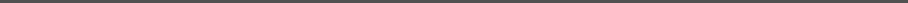 Languages EducationAcademic DegreeAcademic Degree: Year obtained:  EducationTrainings / Seminars / Training coursesProjects Ongoing projects Completed projectsScientific Fields  Main Field Field:   	Sub-Field:  	 	 	 Subject area:  	 	 	 	 Employment HistoryCurrent place(s) of employment  Scientific ProductivityPatentsOther products              Article / Monograph / Manual  	             Scholarships and awards               Participation in scientific events                 Productivity indexID Number:  Email address: Full name:  Call number: Gender:  Country: Date of birth:  City: Citizenship:  	 Address: LanguageWriting Reading Speaking Academic Degree Name of the Institution Country Major disciplineStart year End yearTraining, Seminar, The theme of the courseOrganization nameStart yearEnd yearProject titlePositionProject headStart yearDonorProject titlePositionProject headStart yearEnd yearDonorWorkplaceName of the work departmentPositionMain ResponsibilitiesStart DatePatent nameIssuing organizationRegistration numberYear of issueProduct typeRegistration numberYear of issueTypeAuthor(s)Publication titleSource titleYearScholarships/awards nameIssuerYear of issueScientific event nameTitle of the presentationEvent venueYear#Citation indexh-indexGoogle Scholar Web-of-Science Scopus 